Учебный предмет: английский языкТема программы: ЭкологияТема учебного занятия: Влияние человека на окружающую средуЦели учебного занятия:  формирование коммуникативной компетенции учащихся;содействие развитию умений анализировать, выделять главное, сопоставлять и синтезировать, обобщать и систематизировать полученные знания, делать выводы;воспитание коммуникативной и информационной культуры учащихся; воспитание ответственного отношения к окружающей среде.Тип урока: Урок проверки и оценки знаний (по Конаржевскому)Методы обучения: словесный, наглядный, практический (по Конаржевскому)Формы организации учебной деятельности: фронтальная, индивидуальная, парнаяМетодическое обеспечение:Английский язык: учебное пособие для 11 класса учреждений общего среднего образования с русским языком обучения/ Н.В. Юхнель; - Минск: Выш. шк., 2012;видеоролик “Environment”видеоролик “Love Song to the Earth”раздаточный материал “Save Our World”раздаточный материал к видеоролику “Environment” “Green” solutions”раздаточный материал к видеоролику “ Love Song to the Earth”Межпредметные связи: учебный предмет «Биология»учебный предмет «Химия»учебный предмет «География»План-конспект учебного занятияОрганизационный этап: 	Today I have brought an apple for the lesson. Look at it! Isn’t it wonderful? Try to use your imagination and to think what the apple looks like.Imagine that it’s our planet  Earth!And now look! I cut the apple into 4 parts.3 parts of the Earth’s surface is water and only 1 part is land.Now I take the part representing land and cut it in half.Look only one half of the land is habitable. In means, people can live there. The rest part of land is deserts, mountains, frozen ice and other places where people can’t live.And now I take the piece that represents the habitable land and cut it into 4 sections. Only one of these parts (of the Earth’s habitable land) is where all the earth’s food comes from.Now look at the 3 parts of the Earth which represent the water. Less than 1% of the Earth’s water is fresh and drinkable. So you see how tiny our planet is.  How do you think, is it important  to protect our Earth? Give some ideas what will our lesson be devoted to? What shall we speak about? (Students’ answers). You are right. Today at the lesson we’ll discuss environmental issues, prove that it’s high time to solve them, and suggest possible ways out. Преподаватель записывает тему на доске. (Environmental Problems and  People)2. Этап проверки домашнего задания.I guess you are ready with your home task. Now I want you to read the text “Our Earth” and then answer my questions.OUR EARTHThe Earth is the only planet in our solar system where there is life. If you look down at the Earth from a plane, you will see how wonderful our planet is. You will see blue rivers, lakes, seas and oceans. You will see high snowy mountains, green forests and fields. There is more water on the Earth than land. Everything what is alive on the Earth needs water, air and the Sun. The nature around us is called environment. Since ancient times, man has tried to make his life easier. He invented machines and instruments, chemicals and atomic power. Today these inventions pollute the world we live in. In this world around us, there are two things that do not belong to any one country: air and ocean water. In both the air and the water, there is much pollution. People are concerned about the air and the water that are used by everyone, and they are also concerned about the future of the Earth. 	One of the most important water pollution problems is the oceans. Many ships sail in the ocean water - fishing ships, some ships carrying people, some carrying oil. If a ship loses some of the oil in the water, or waste from the ships is put into the ocean, the water becomes dirty. Many sea birds die because of the polluted water. Many kinds of fish die in the sea, others get contaminated. Fishermen catch contaminated fish which may be sold in markets, and people may get sick if they eat it. Lakes and rivers are becoming polluted, too. Some beaches are dangerous for swimming. 	The second important problem is air pollution. Cars and factories pollute the air we use. Their fume also destroys the ozone layer which protects the Earth from the dangerous light of the Sun. Aerosols create large “holes” in the ozone layer round the Earth. Burning coal and oil leads to global warming which may bring about a change in the world’s climate. 	Another problem is that our forests are dying from acid rain. Deforestation, especially destruction of tropical forests, affects the balance of nature in many ways. It kills animals, changes the climate and ecosystem in the world. 	A person can do some damage to the environment but the greater part of pollution certainly comes from industry. Modern industry production is the main threat to nature. 	Today people are worried about the threat of nuclear power. Chernobyl disaster of 1986 in the result of the explosion of a nuclear reactor has badly affected Belarus. About 18 per cent of the soil in the country is unfit for farming, and many districts are dangerous to live in. 	At present there are different organizations and parties in Europe and America that actively work to protect the nature from the harm. They want to stop the damage that is done by man to the nature in the result of nuclear tests and throwing poisonous waste into the seas and rivers. It’s time we asked ourselves a question: What can I do to protect nature? If we want our children to live in the same world we live in, or in a better and healthier world, we must learn to protect the water, the air and the land from pollution. And now try to answer my questions using the textWhat will you see if you look down at the Earth from a plane?What does everything alive on the Earth need?Why did Man try to invent machines and instruments?Where is there much pollution today?What pollutes water in the seas?What pollutes the air we use?What is the main threat to nature? (Students’ answers)3. Этап всесторонней проверки знаний.Now I want to know if you help our environment. Open your books, page 81 and answer the questions. (Students’ answers)МИНУТА РЕЛАКСАЦИИ:  мелодия «Звуки природы». Now I ask you to close your eyes.  Listen and relax. What pictures did you imagine, listening to music? (S’s answers)4. Этап подготовки к активному и сознательному усвоению учебного материала.	How do you think? What is better, to spend your free time at home or in the country, listening to birds’ songs, looking at blue waters of lakes and rivers, breathing fresh air of green forests? (S’s answers). I think, it’s better, when the air is fresh, the water is clean and the land is not contaminated. Do you agree with me? (S’s answers)5. Этап усвоения новых знаний.Let’s see the short film about how people can help the Earth to be clean. (просмотр видеоролика)What ecological problems are mentioned in the film? (S’s answers)Is it important to solve these problems? (S’s answers)Let’s try to find solutions. Work in pairs. 6. Этап проверки понимания учащимися нового материала.Reduce, reuse and recycle – 3 Rs - these are probably three greatest things to protect our environment. REDUCE – we should reduce the amount of things we buy and use. It would save us money.What can you reduce? – water, energyREUSE - we should reuse things when we can. (Don’t use plastic bags, use shoppers)RECYCLE – recycle your waste. (What can you recycle? Paper, plastic, metal, glass)Do you agree? But I disagree!!!I think, 4 Rs are MORE important! One word is missing! What word is it? (Respect)When we respect, we’ll reduce, reuse and recycle 7. Этап закрепления. Работа с распечаткой «Save Our World»Работа с песней. I want you to listen to the song. (Students listen to the song)What is the most important idea of the song? (KEEP IT CLEAN!)  What two life wings we can add to our poster?RESPECT THE EARTH! KEEP IT CLEAN!Домашнее задание. Подведение итогов учебного занятия. Write an open letter how we can help the Earth. It can be short or long. It’s your choice. Exercise 4b, page 83 and the leaflet will help you to do it! Рефлексия. You see a long line on the blackboard. This is my lifeline. Your nice answers lengthened my life. And I say “Thank you” for the lesson and smile. If you tell me “Thank you”, too and smile me back, I’ll be sure  – you liked the lesson.  Приложение 1OUR EARTHThe Earth is the only planet in our solar system where there is life. If you look down at the Earth from a plane, you will see how wonderful our planet is. You will see blue rivers, lakes, seas and oceans. You will see high snowy mountains, green forests and fields. There is more water on the Earth than land. Everything what is alive on the Earth needs water, air and the Sun. The nature around us is called environment. Since ancient times, man has tried to make his life easier. He invented machines and instruments, chemicals and atomic power. Today these inventions pollute the world we live in. In this world around us, there are two things that do not belong to any one country: air and ocean water. In both the air and the water, there is much pollution. People are concerned about the air and the water that are used by everyone, and they are also concerned about the future of the Earth. One of the most important water pollution problems is the oceans. Many ships sail in the ocean water - fishing ships, some ships carrying people, some carrying oil. If a ship loses some of the oil in the water, or waste from the ships is put into the ocean, the water becomes dirty. Many sea birds die because of the polluted water. Many kinds of fish die in the sea, others get contaminated. Fishermen catch contaminated fish which may be sold in markets, and people may get sick if they eat it. Lakes and rivers are becoming polluted, too. Some beaches are dangerous for swimming. The second important problem is air pollution. Cars and factories pollute the air we use. Their fume also destroys the ozone layer which protects the Earth from the dangerous light of the Sun. Aerosols create large “holes” in the ozone layer round the Earth. Burning coal and oil leads to global warming which may bring about a change in the world’s climate. Another problem is that our forests are dying from acid rain. Deforestation, especially destruction of tropical forests, affects the balance of nature in many ways. It kills animals, changes the climate and ecosystem in the world. A person can do some damage to the environment but the greater part of pollution certainly comes from industry. Modern industry production is the main threat to nature. Today people are worried about the threat of nuclear power. Chernobyl disaster of 1986 in the result of the explosion of a nuclear reactor has badly affected Belarus. About 18 per cent of the soil in the country is unfit for farming, and many districts are dangerous to live in. At present there are different organizations and parties in Europe and America that actively work to protect the nature from the harm. They want to stop the damage that is done by man to the nature in the result of nuclear tests and throwing poisonous waste into the seas and rivers. It’s time we asked ourselves a question: What can I do to protect nature? If we want our children to live in the same world we live in, or in a better and healthier world, we must learn to protect the water, the air and the land from pollution. Приложение 2Приложение 3Love Song to The EarthПриложение 4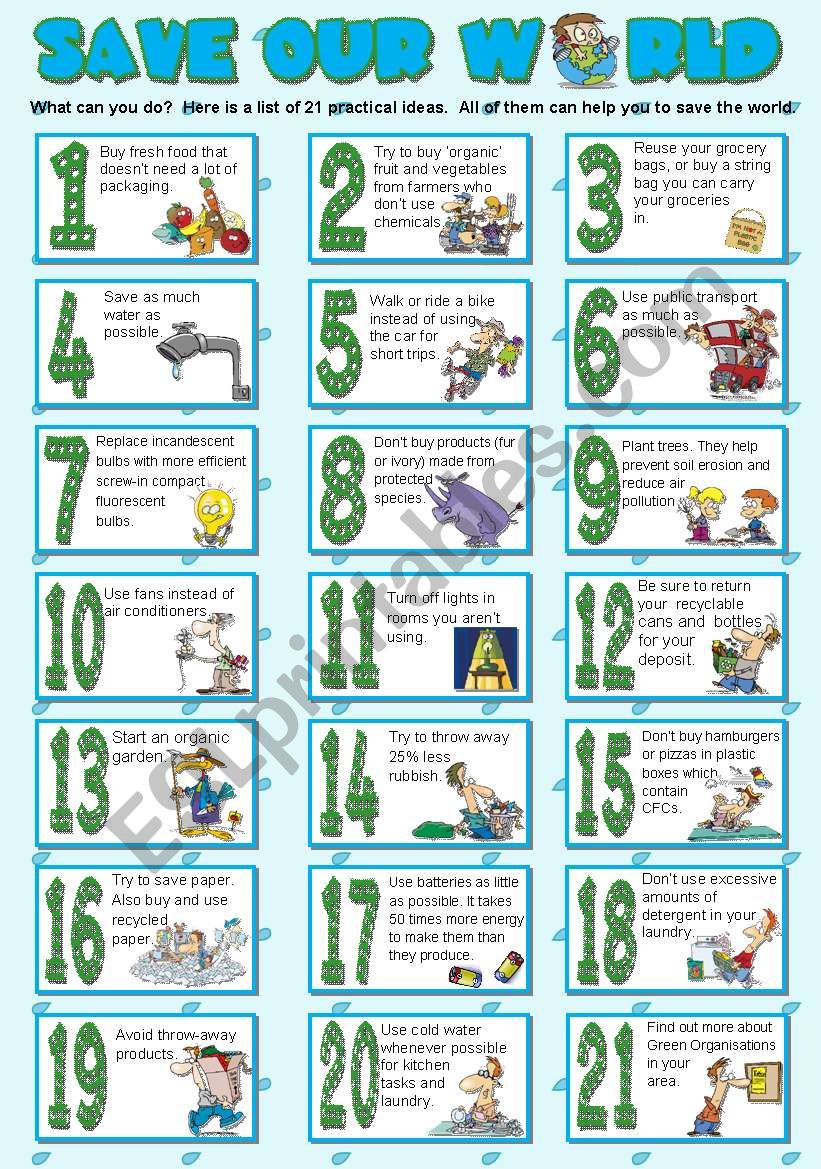 PROBLEM“GREEN”SOLUTIONSGlobal warmingWe can reduce the amount of greenhouse gases. We should use energy saving light bulbs.The ice caps are melting. Sea levels are rising.We should use renewable energy.Deserts are growing.We should plant more trees.Oceans are polluted.We should save water in the home.Air pollution causes health problems. We should use public transport.Wildlife is losing its habitat.We should protect the rainforests and forests.Landfills emit greenhouse gases.We should reduce, reuse and recycle.PROBLEM“GREEN”SOLUTIONSGlobal warmingWe can reduce the amount of greenhouse gases. We should use energy saving light bulbs.The ice caps are melting. Sea levels are rising.We should use renewable energy.Deserts are growing.We should plant more trees.Oceans are polluted.We should save water in the home.Air pollution causes health problems. We should use public transport.Wildlife is losing its habitat.We should protect the rainforests and forests.Landfills emit greenhouse gases.We should reduce, reuse and recycle.This is an open letter
From me and you together
Tomorrow's in our hands now
Find the words that matter
Say them out loud
And make it better somehow

Looking down from up on the moon
It's a tiny blue marble
Who would've thought the ground we stand on could be so fragile

This is a love song to the earth
You're no ordinary world
A diamond in the universe
Heaven's poetry to us
Keep it safe, keep it safe, keep it safe

Cause it's our world, it's our world

It's not about religion
Money, or perception
How many years we might live
When the only real questions that matters is still a matter of perspective

Looking down from up on the moon
It's a tiny blue marble
Who would've thought the ground we stand on could be so fragile

This is a love song to the earth
You're no ordinary world
A diamond in the universe
Heaven's poetry to us
Keep it safe, keep it safe, keep it safe

Cause it's our world, it's our world
It's our world, it's our world, it's our world
It's our world, it's our world, it's our world

This is a love song to the earth
You're no ordinary world
A diamond in the universe
Heaven's poetry to us
Keep it safe, keep it safe, keep it safe

Cause it's our world
This is our world
It's our world
It's our worldЭто - открытое письмо.
От нас всех
Завтра в наших руках.
Найдите нужные слова.
Выскажите их вслух.
И, так или иначе, сделайте как можно лучше.

Глядя с луны,
Видишь этот крошечный синий мрамор.
Кто бы мог подумать, что земля, на которой мы стоим, может быть такой хрупкой.

Это - песня о любви к земле
Ты не обычный мир.
Ты - Алмаз во вселенной
Поэзия небес, данная нам.
Бережно храните землю, храните её, храните её.

Потому что это - наш мир, это - наш мир.

Эта песня не о религии
Деньгах или познании.
Сколько лет мы могли бы жить.
Когда единственный важный вопрос - что будет в будущем.

Глядя с луны.Видишь этот крошечный синий мрамор.
Кто бы мог подумать, что земля, на которой мы стоим, может быть такой хрупкой.

Это - песня о любви к земле
Ты не обычный мир.
Ты - Алмаз во вселенной
Поэзия небес, данная нам.
Бережно храните землю, храните её, храните её.

Потому что это - наш мир, это - наш мир.
Это - наш мир, это - наш мир, это - наш мир.
Это - наш мир, это - наш мир, это - наш мир.

Это - песня о любви к земле
Ты не обычный мир.
Ты - Алмаз во вселенной
Поэзия небес, данная нам.
Бережно храните землю, храните её, храните её.
Потому что это наш мирЭто наш мирЭто наш мирЭто наш мир